2019 FOODS REVUE ENTRY FORM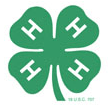 Recipes must accompany your entry. Type them on an 8 ½ X 11 sheet of paper - they will be put into book form using this sheet. Make sure your NAME, GRADE, and CLUB are written on the sheet.NO RECIPE - NO PARTICIPATION.*2019- A special Award will be given to the entry with the “Best Use of Yeast”2019 FOODS REVUEName:	Grade:	Club:   	 Parent’s Name:Address:	Phone: 	 Club: 		  Circle ONE:   Cloverbud (K - 2)       Grade 3 - 5       Grade 6 - 8         Grade 9+      AdultCategory Choice: 	                        Check if your entry contains Dairy (Special “Best use of Dairy” Award for each grade group and one overall)ENTRIES ARE DUE BY: March 15, 2019Send completed ENTRY FORM and RECIPE to:	Lisa Nuttall629 Loomis DriveMauston, WI 53948Late entries will not be included in the cookbook.4-H meetings and events do not have any religious affiliation with the spaces they sometimes occupyAn EEO/AA employer, University of Wisconsin-Extension provides equal opportunities in employment and programming, including Title IX and American with Disabilities (ADA) requirements.WHEN:March 23, 2019WHERE:Wonewoc American Legion HallTIME:Doors open at 12:30 pm101 Center Street/Hwy. 33 WonewocJudging @ 1:00 p.m.    WonewocGROUPCATEGORY CHOICESCloverbuds100 calorie snack (calorie proof)SandwichBeverageGrade 3 – 5100 calorie snack (calorie proof)Jello-O (be creative)Breakfast FoodParty themeGrade 6 – 8100 calorie dessert (calorie proof)Quick bread (no yeast)SaladParty themeGrade 9+Party themeEthnic mealFormal mealHealthy mealAdultHors d’oeuvreBrunchAny other